Membership Covenant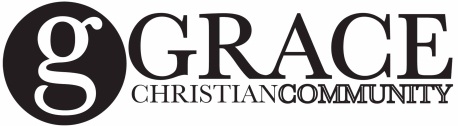 This membership Covenant should be made available at the conclusion of the membership course. Signing this covenant will constitute a written application for official membership of Grace Christian Community. This document is to be kept by the secretary of the association. I…………………………………………………………………Profess my faith in, and submission towards Jesus Christ as both Lord, Saviour and God. I acknowledge my dependence on Him; His life, death and resurrection as revealed in the Holy Scriptures. I renounce sin, pledge my life to Him and await the final consummation of Jesus kingdom on the day He returns.I confirm that I am over 18 years of age and not currently a member of another local church (unless agreed upon by the administration committee).I agree to promote the mission of the Church that: Jesus Christ, and life in His name, might be known, enjoyed, and promoted across this city & throughout the world.I agree to give a generous portion of my time, energy and money to the church as God enables me to do so. I agree to promote the church, its values and its doctrinal statement. I agree to be in regular attendance at church programs unless mitigating circumstances prevent me from doing so. I agree to submit myself to the leaders of the church insofar as they are called to shepherd and care for me under Christ. I agree, with Christ’s help, to abstain from any practise which would bring the church or the gospel into disrepute. I agree to regularly pray for the church; for those who are part of it, for its leaders, and for its mission.I accept the responsibility to notify the leadership of Grace Christian Community if at any time I can no longer commit to this covenant.Signed									WitnessedDated									Dated